THE AMERICAN LEGION Paul E. Bolding Post 7, Gainesville, GA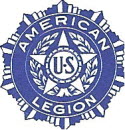 2343 RIVERSIDE DR. P. O. BOX 2161 GAINESVILLE, GEORGIA 30503                                                    December 12, 2018SUBJECT: New Dock & New Rental RatesAll Current & Future Slip Renters:Post 7 just received the biggest Christmas Gift ever!  Chattahoochee Country Club has donated a 36-slip dock to replace our two 50-year-old docks.  This new dock has wider, deeper slips.  Also, it is equipped with electricity and water capability.This great news comes with the reality of covering the $20,000 debt that Post 7 must now pay back.  Although the dock is free, the transport, set-up, anchoring, electric/water hook-ups and new insurance premiums are not. Naturally our rates must go up to cover this debt.Before listing our increased rates, I want to list the current rates on Lake Lanier:Aqua Land - $340/month plus electric chargesPort Royale - $320/month plus electric chargesGainesville Marina - $260 (30-year-old docks) plus electric charges                      $320 (new docks) plus electric chargesPost 7’s current highest rate - $140/month (inside w/electricity).Lloyd & I have wrestled over new pricing, finally deciding on a fair rate increase that will help us pay off our $20,000 debt within two years. Accordingly, the new rate will become effective 1 January 2019 Effective 1 January 2019: $220/month for all slips payable on or before New Year’s Day and covering six months.  Total due: $1320.  When you see the new dock, we believe you will see a GREAT improvement!We will prepare new contracts for all renters to sign when they drop by to see/pay Lloyd.  If you have any questions, please call Lloyd 678-617-4187.For God & Country,Stephen R. DeitzPost 7 Property Manager &Finance Officer